Die Entstehung der GesteineEs gibt drei Arten, wie Steine entstehen können. Fülle diese  Wörter in die Lücken!Tieren | Erdplatte | Oberfläche | Vulkanausbruch | Lava | Pflanzen | Druck | vorhandenen | bröckeln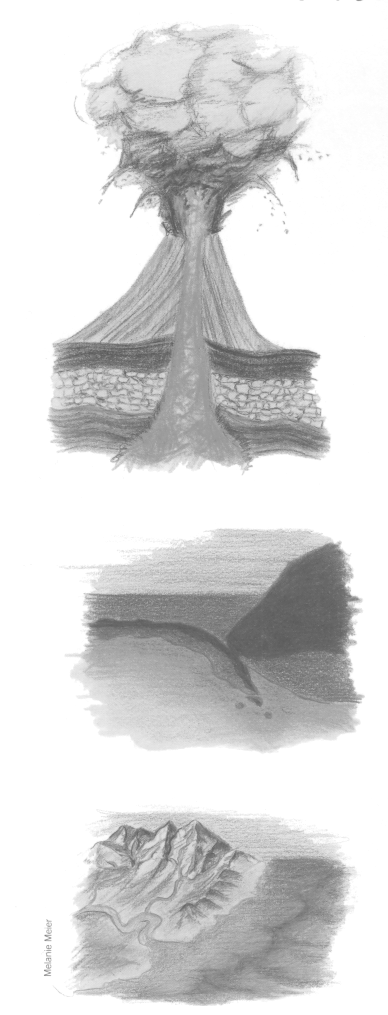 Der ErstarrungssteinDie Erde ist im Kern glühend heiss, es kocht und brodelt in ihrem Innern. Das Gestein schmilzt dort. Mit einem ______________ kommt Lava heraus. Erkaltet diese ____, wird sie zu Stein. Die Steine erstarren unterschiedlich schnell. Dies ergibt unterschiedliche Steinarten.Der UmwandlungssteinDie Steine entstehen von schon ___________ Steinen. Dies passiert im Inneren der Erde. Durch hohe Temperaturen und Druck werden sie zu neuen Steinen zusammengesetzt. Weil sich eine _________ unter eine andere schiebt, kommen die Steine nach langer Zeit wieder an die __________.Der Ablagerungsstein Hitze und Kälte greifen das Gestein an. Es beginnt zu ________. Wind und Wasser transportieren diese kleinen Gesteinsteile sowie Überreste von ______ und ________ ins Meer. Dort sinkt es auf den Meeresgrund. Mit der Zeit wird es immer mehr Material und sie werden immer fester zusammengepresst. Durch diesen _____ entstehen wieder neue Steine.LösungenDer ErstarrungssteinDie Erde ist im Kern glühend heiss, es kocht und brodelt in ihrem Innern. Das Gestein schmilzt dort. Mit einem Vulkanausbruch kommt Lava heraus. Erkaltet diese Lava, wird sie zu Stein. Die Steine erstarren unterschiedlich schnell. Dies ergibt unterschiedliche Steinarten.Der UmwandlungssteinDie Steine entstehen von schon vorhandenen Steinen. Dies passiert im Inneren der Erde. Durch hohe Temperaturen und Druck werden sie zu neuen Steinen zusammengesetzt. Weil sich eine Erdplatte unter eine andere schiebt, kommen die Steine nach langer Zeit wieder an die Oberfläche.Der Ablagerungsstein Hitze und Kälte greifen das Gestein an. Es beginnt zu bröckeln. Wind und Wasser transportieren diese kleinen Gesteinsteile sowie Überreste von Tieren und Pflanzen ins Meer. Dort sinkt es auf den Meeresgrund. Mit der Zeit wird es immer mehr Material und sie werden immer fester zusammengepresst. Durch diesen Druckentstehen wieder neue Steine.